TEL: 01343 812014EMAIL :- admin.hythehillp@moray-edunet.gov.ukINFORMATION :- 0870 054 9999. PIN - 031270.Calls to this number will be charged a 2p per minute service charge plus your call providers access chargeWEB www.schools-online.co.uk/hythehill primary  Dear Parents/Carers,As we near the end of our third term, school life has been very busy with lots of exciting learning and teaching being undertaken by pupils and staff.I would like to say a huge ‘Thank You’ to Mrs Wolford for the time and preparation she put in to organising STEM week for Nursery and P1-7. All the visits, planned activities and resources were coordinated by her. Thank you to the RAF personnel and Morayvia who gave their time to support the week. 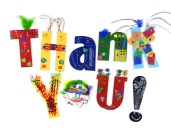 I am sure you will agree from the Open Afternoon on Friday that all children enjoyed the week and have developed a better understanding of how Science, Technology, Engineering and Mathematics apply to learning. The week ended with the newly formed STEM Club winning Regional Club of the Year awarded by the Scottish Council for Development and Industry through in Inverness. The children returned with a fantastic trophy and a £250 cheque to put towards STEM equipment in school.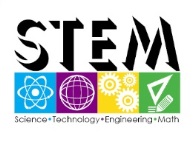 Next term we will continue to focus on:ARRIVING ON TIMEI would like to remind you that the school day starts at 8.55am. It is the responsibility of the parent/carer to ensure that their child/ren are at school on time. COMPLETION OF HOMEWORKI would like to encourage you to support your child in completing and returning their homework. It is noticeable that those children who regularly complete their homework and discuss their learning at home make more positive progress in their learning in school and demonstrate greater self-confidence in their own ability. WEARING PE KIT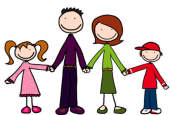 The teaching of PE is a legal requirement in Scotland. All children MUST wear PE kit in the hall and outside. Children must have dark shorts, a t-shirt the colour of their house (no logos) and indoor gym shoes. NO JOGGERS are to be worn inside. This is Moray Council Policy. STAFFING UPDATEMrs Robinson will commence teaching P5 at Hythehill on Monday 11th April. Thank you to Miss Munro for teaching the class this term. 2016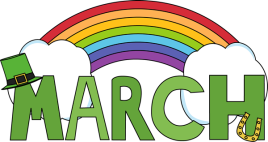 Miss Horgan will be returning to P4/5 on Monday 11th April. Thank you to Mrs Gray for teaching the class this term. Mrs Gray will return to teaching Support for Learning on Mondays and Tuesdays. She will be teaching P3A the remainder of the week to allow Mrs Summers to carry out her DHT remit.Mrs Sutherland will be commencing her maternity leave on Monday 11th April. Whilst this post is advertised Miss Munro will be teaching P5/6 on Wednesdays, Thursdays and Fridays. Mrs Hemmings will continue to teach P5/6 on Mondays and Tuesdays.UNIFORMSamples of the new uniform are now on display at the Office. You will be able to purchase the new uniform from May onwards in preparation for the official launch in August. An order form will be sent home to each family next term. As previously stated children will be allowed to wear the grey uniform, but this will not be on sale.FUNDRAISINGDISCOSThe Fundraising Committee held school discos on Monday 29th February. Thank you to all those who attended and supported these events. The Committee are thrilled to report that the discos raised £445 towards school equipment.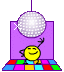 RAG BAGThank you to those who have made use of our rag bag bin. Please continue to support the school through this simple idea.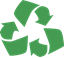 CLASS RECYCLED BAGSThe children from Primary 1-7 have designed canvas bags. If you would like to purchase a bag/s please place an order at the Office. Thank you.PARENT COUNCIL There will be a Parent Council meeting on Tuesday 19th April at 6.30pm. All parents/carers are very welcome to attend. The meeting will last no longer than an hour.If you wish something to be added to the agenda, this can be done through discussion with the Parent Council Chairperson or Vice Chairperson. Please write a note of any proposed agenda items and leave them at the office. You will be contacted to discuss your issue in advance of the meeting.DEVELOPMENTSAll children will continue to be taught French as part of then 1+2 languages. The staff are currently reviewing the Positive Behaviour Policy and Practice document to include Rights Respecting Schools agenda. This draft document will be available parents next term.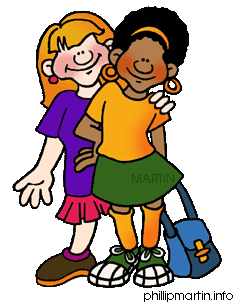 EVENTSAUTISM AWARENESS WEEKIt is National Autism Awareness week. The children will be participating in a variety of lessons to develop an understanding of Autism. The school is also participating in Onesie Wednesday on Wednesday 16th March. Children and staff have been asked to wear  onesies for a donation of a £1.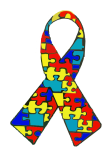 The Choir will be performing at The Moray Music Festival on Thursday 17th March. Mrs Summers will be accompanying the children to Elgin Town Hall.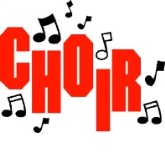 ALLTNACRICHEP7 are heading to Alltnacriche next week, Monday 21st Match until Thursday 24th March, for a four day residential. Miss Main, Mrs Hemmings, Miss Barker and Mr James Allan will be accompanying the children. We hope that the weather is kind to them and that they enjoy all the fun learning activities planned for them.EASTER EGG COMPETITIONThe children will be decorating eggs in school next week. Each child needs to bring one boiled egg in to school on Monday 21st March. P6/7 and P7 will be decorating their eggs this week, as some of the children will be away next week.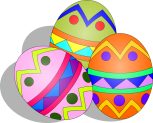 EASTER ASSEMBLYThe Easter service will take place on Wednesday 23rd March at 10am at St James’ Church. The P6 pupils and the choir will be participating in the service. There will be a collection in aid of Logan’s Appeal. The children need to wear school uniform and a coat. Parents and friends of the school are very welcome to join us.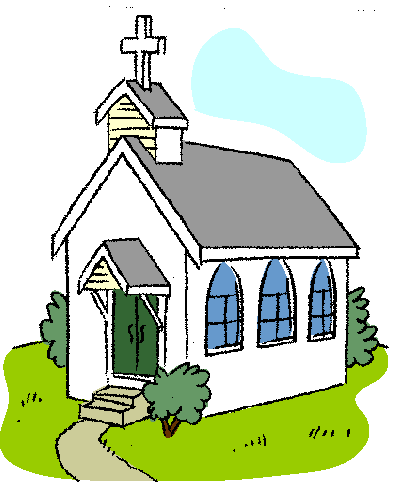 COMMUNITY CONCERNS – DOG MESSIt has been brought to the attention of the school, again, that a number of people, parents and members of the community, are exercising their dogs within the school grounds. Whilst we realise that the school grounds give a secure area for such an activity it is not appropriate as there has been an increase in the amount of dog mess left around the school. On a daily basis children are being covered in dog mess which is causing distress and upset to children, staff and parents, not mention the additional work load of having to clean clothes and shoes at home. 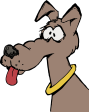 Following a conversation with The Moray Council the school gates on North and South Covesea Terrace will be locked between 4.15pm and 8.00am Monday to Friday, and from 4.15pm on Friday until 8.00am on Monday at a weekend.PARKINGIt has also been brought to the attention of the school that a number of parents/carers are parking on St Margaret’s Crescent at the beginning and the end of the school day. This reduces the safe areas for children to walk to school. Please use the ‘drop off’ areas outside the school. Thank you.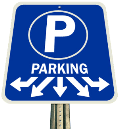 DIARY DATES 16th March	     - Onesie Wednesday17th March 	     - Choir at the Moray Music Festival21st – 24th March     - P7 to Alltnacriche23rd March 	     - Easter Church Service @ 10am23rd March 	     - Judging of Easter Egg Competition24th March	     - LAST DAY OF TERM11th April	     - RETURN TO SCHOOL18th April	     - Class Photographs21st April	     - P1B Class Assembly 29th April – 2nd May – Bank Holiday – SCHOOL CLOSED5th May 		     - P1C Assembly19th & 20th May	     - IN-SERVICE DAYS –        School closed to pupils23rd May	     - P7 K’nex/Forensic Transition Day1st June		     - P1-3 Sports Day2nd June		     - P4 Assembly3rd June		     - P4-7 Sports Day8th June		     - P1-3 Backup Sports Day9th June		     - P5/6 Assembly10th June	     - P4-7 Back-up Sports Day15th June   	     - P7 Transition Day to Roseisle16th June	     - P7 Transition Day @ LHS16th June	     - P4/5 Assembly17th June	     - Nursery Sports Day23rd June	     - CHANGE OF DATE       Open Afternoon – whole school27th June	     - Closing Ceremony29th June	     - P7 Leavers’ Assembly and Lunch30th June 	     - LAST DAY OF TERM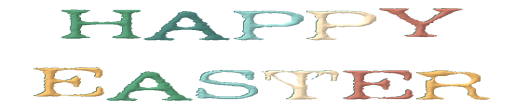 